Регистрация прибывающих в Российскую Федерацию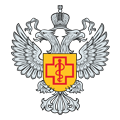 Услугу предоставляетФедеральная служба по надзору в сфере защиты прав потребителей и благополучия человекаВернутьсяРегистрация прибывающих в Российскую ФедерациюКак получить услугу?Услугу предоставляетФедеральная служба по надзору в сфере защиты прав потребителей и благополучия человекаЗаполнить анкету Это займет у вас не более 5 минутПожалуйста, заполните анкетуВ целях недопущения распространения коронавирусной инфекции на территории Российской Федерации всем гражданам, приехавшим из других стран, необходимо пройти анкетирование.
К прохождению пограничного контроля допускаются только лица, предоставившие информацию согласно настоящей анкете. В случае отказа или невозможности самостоятельного заполнения анкеты, вам необходимо проследовать по специальным указателям и обратиться за помощью в заполнении анкеты к сотруднику аэропорта.
Пожалуйста,укажите данные о вас и вашей семье и информацию о способе пересечения границы.

Настоящая информация собирается и обрабатывается в соответствии с действующим законодательством Российской Федерации о персональных данных в целях защиты жизни, здоровья и иных жизненно важных интересов граждан в период распространения новой коронавирусной инфекции на территории Российской Федерации. Обработка предоставленной вами информации будет осуществляться Минкомсвязью России, а также иными государственными органами в пределах полномочий, предоставленных им в соответствии с законодательством Российской Федерации.1Сохраните данные и покажите результат при прохождении паспортного контроляПосле сохранения анкеты дождитесь обновления ее статуса в личном кабинете и покажите экран при прохождении паспортного контроля.2Следуйте указаниям Министерства здравоохранения РоссииОсновная информация по необходимым мерам безопасности на время карантина указана в специальном разделе на портале Госуслуг